2020臺北數位圖像國際學術研討會「光跡重啟」徵件簡章目　錄一、活動簡介………………………………………………………………………………………1二、活動資訊………………………………………………………………………………………1三、徵件主題………………………………………………………………………………………1四、活動對象………………………………………………………………………………………1五、活動內容………………………………………………………………………………………1六、活動時程………………………………………………………………………………………2七、徵件範圍與規格………………………………………………………………………………2八、報名須知與收件資訊…………………………………………………………………………3九、注意事項………………………………………………………………………………………3附件1　徵件格式規範 ……………………………………………………………………………4一、活動簡介　　『2020臺北數位圖像國際學術研討會』將於2020年10月30日星期五假國立臺灣藝術大學教學研究大樓10樓國際會議廳舉辦年度國際學術研討會，活動內容將分類為專題演講、研究論文發表、創作作品發表等。今年特以「光跡重啟」為本次活動主題，希望藉由各領域的專家學者經驗分享與交流，將臺灣多媒體、動畫創作領域提升為國際性指標，並推動此專業領域與世界接軌。本研討會將邀請國內外有關新媒體、遊戲、動畫、數位特效以及其他數位內容等相關知名產官學界齊聚一堂，共同發表優秀論文與作品，並針對相關專業領域分別舉辦專題演講。歡迎各界新銳藝術家以及學術研究者參與本次研討會，貢獻卓見，共襄盛舉。二、活動資訊　　時　　間：2020年10月30日星期五（早上9:00開始，8:30報到）　　地　　點：國立臺灣藝術大學　教學研究大樓10樓　國際會議廳　　指導單位：教育部　　主辦單位：國立臺灣藝術大學　　協辦單位：經濟部加工出口區管理處、經濟部工業局、臺灣產學策進會、國立臺灣藝術大學設計學院執行單位：國立臺灣藝術大學設計學院多媒體動畫藝術學系科技部資助 Sponsored by Ministry of Science and Technology三、徵件主題有關新媒體、遊戲、VR/AR、動畫、數位特效以及其他數位內容等相關領域之論文及創作作品。凡未曾在國內外發表，具學術價值之研究論文或創作作品，均歡迎投稿。（徵件網址：https://ppt.cc/fZmTgx ）。四、活動對象　　1. 產官學相關之專家學者。　　2. 資訊工業策進會數位教育研究所之委員、顧問、合作單位、師資與學員等。　　3. 學術單位之相關科系教師及學生。　　4. 國內外對電腦圖像技術、媒體藝術與動畫有興趣之人士。　　5. 社會人士及一般大眾。五、活動內容　　專題演講、研究論文、創作作品發表等。六、活動時程　　活動重要時程如下表：七、徵件範圍與規格　　徵件範圍及相關規定如下，請詳細參閱：　　並請詳細參閱『附件1、徵件格式規範』。八、報名須知與收件資訊　　報名與收件資訊請參照以下資訊：　　1. 報名方式：　　　(1) 於報名截止日前，至下列網址填寫線上報名表單：https://ppt.cc/fZmTgx　　　(2) 收到確認E-MAIL回信後，報名才算完成。　　　(3) 論文採網路投稿方式。因使用檔案上傳功能表單，需登錄Google帳戶。如果您並未擁有Google帳戶，請您以電子郵件方式，將投件資料Mail至收件信箱：ntuamaa@mail.ntua.edu.tw。　　2. 一份報名表單，僅供一份作品或論文報名，如有多份作品或論文，請另外填寫表單。　　3. 為確保投稿者之權益，請務必完成收件報名程序。九、注意事項　　1. 如有未盡事宜，本簡章得修訂公佈之。　　2. 相關資訊如果更動，以官方網站公佈之內容為主，請密切注意官網最新消息。　　　 活動網址：http://maa.ntua.edu.tw/conference/2020/index.html　　3. 若有任何研討會之疑問，歡迎來電洽詢。　　　 聯絡電話：（02）2272-2181 轉 2154、2155　或傳真（02）8965-3124。　　　 聯絡窗口：國立臺灣藝術大學多媒體動畫藝術學系　李助教、林助教。徵 件 格 式 規 範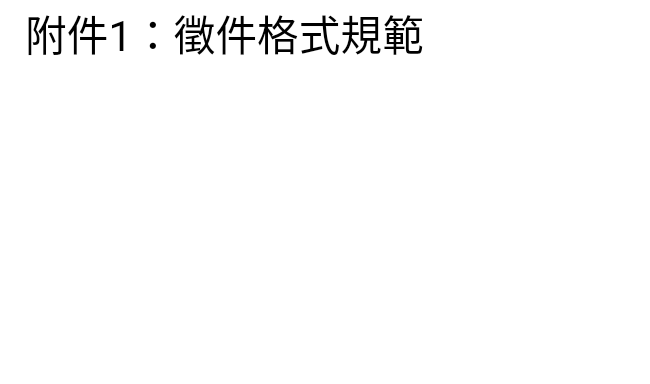 字體：中文：新細明體；　英文及數字：Arial段落與段落之間要空一行，其他要求如下：中文論文題目（23級字，固定行高28點，與後段距離0.5行）
（中文字體：新細明體，英文及數字字體）英文論文題目（Arial，22級字，固定行高25點）研究生姓名（新細明體，9.5級字，單行間距）教授姓名（新細明體，9.5級字，單行間距）中文論文題目　（新細明體，23級字，固定行高28點）英文論文題目　（Arial，22級字，固定行高25點）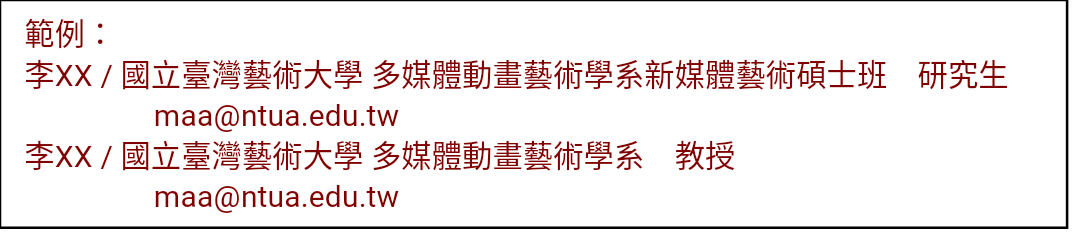 研究生姓名 / 校名 系所名稱　職稱研究生Mail指導教授姓名 / 校名 系所名稱　職稱指導老師Mail摘要　　摘要中文內文（新細明體，11級字，單行間距）關鍵字：Abstract　　摘要英文內文（Arial，11級字，單行間距）Keywords: 壹、緒論（中文：新細明體，18級字，單行間距）　　本章內文描述（中文字體：新細明體，英文及數字字體：Arial，11級字，單行間距）　　段落與段落之間要空一行，每段落開始要空兩格全形空格。　一、研究背景與動機（新細明體，14級字，單行間距，前空一全形空格）　　本節內文描述（中文字體：新細明體，英文及數字字體：Arial，11級字，單行間距）　　（一）定義（新細明體，12級字，單行間距，與前後段距離各5點，前空兩全形空格）　　內文描述（中文字體：新細明體，英文及數字字體：Arial，11級字，單行間距）多結局結構（新細明體，11級字，單行間距，前空三全形空格）　　本章內文描述（中文字體：新細明體，英文及數字字體：Arial，11級字，單行間距）事項日期徵件簡章公佈2020/08/19（三）線上徵件開始2020/08/19（三）線上徵件截止2020/09/30（三）入圍通知（網站公佈並另行通知）2020/10/12（一）研討會2020/10/30（五）類別類別繳件規格研究論文類研究論文類1、研究論文電子檔：以中文、英文為限，投稿者請將論文以DOC格式與PDF格式存檔，頁數請控制20頁內。（務必含中英文摘要）。2、論文格式、來稿之附註及參考書目，請以APA（第六版）格式為主。創作論述類錄像與動畫類1、作品電子檔：以720x480像素或以上之NTSC規格，儲存至雲端資料夾（資料夾格式：王小明_作品名稱），並於Google表單提供資料夾下載連結。2、作品截圖：截取作品圖片3～10張，大小500K以上之JPEG格式，儲存至雲端資料夾（資料夾格式：王小明_作品名稱），並於Google表單提供資料夾下載連結。3、創作論述電子檔：以中文、英文為限，投稿者請將論文以DOC格式與PDF格式存檔，頁數請控制20頁內。（務必含中英文摘要）4、論文格式、來稿之附註及參考書目，請以APA（第六版）格式為主。創作論述類互動多媒體類（含遊戲、
　跨領域）1、作品電子檔：操作畫面之影片，以720x480像素或以上之NTSC規格，儲存至雲端資料夾（資料夾格式：王小明_作品名稱），並於Google表單提供資料夾下載連結。遊戲及VR/AR作品需可在PC或行動裝置上執行。2、作品截圖：截取作品圖片3～10張，大小500K以上之JPEG格式，儲存至雲端資料夾（資料夾格式：王小明_作品名稱），並於Google表單提供資料夾下載連結。創作論述類互動多媒體類（含遊戲、
　跨領域）3、創作論述電子檔：以中文、英文為限，投稿者請將論文以DOC格式與PDF格式存檔，頁數請控制20頁內。（務必含中英文摘要）4、論文格式、來稿之附註及參考書目，請以APA（第六版）格式為主。創作論述類互動裝置類1、作品電子檔：互動及操作畫面之影片，以720x480像素或以上之NTSC規格，儲存至雲端資料夾（資料夾格式：王小明_作品名稱），並於Google表單提供資料夾下載連結。2、作品截圖：截取作品圖片3～10張，大小500K以上之JPEG格式，儲存至雲端資料夾（資料夾格式：王小明_作品名稱），並於Google表單提供資料夾下載連結。3、創作論述電子檔：以中文、英文為限，投稿者請將論文以DOC格式與PDF格式存檔，頁數請控制20頁內。（務必含中英文摘要）4、論文格式、來稿之附註及參考書目，請以APA（第六版）格式為主。字級段落備註發表論文題目　　中文：　　英文：23 pt22 pt齊行（末行靠左對齊）大標題：　摘要、壹、貳、18 pt前面不空格，左右對齊單行間距 「摘要」二字請置中壹、貳、參中間空３行壹、貳、參中間空３行壹、貳、參中間空３行壹、貳、參中間空３行中標題：　一、二、三、14 pt前面空一格，左右對齊單行間距一、二、三中間空２行一、二、三中間空２行一、二、三中間空２行一、二、三中間空２行小標題：　（一）（二）（三）12 pt前面空兩格，左右對齊單行間距，與前後段距離「0.5點」（一）（二）（三）中間空１行（一）（二）（三）中間空１行（一）（二）（三）中間空１行（一）（二）（三）中間空１行小標題：　1、2、311 pt前面空三格，左右對齊小標題：　(1)(2)(3)11 pt前面空四格，左右對齊文字內容11 pt左右對齊註　釋 9.5 pt左右對齊圖、表9.5 pt置中對齊，說明只有一行的行距：單行間距兩行以上的行距：固定行高12點